ANEXO IIITERMO DE RENÚNCIA DE DIÁRIAS E PASSAGENSEu, ......................................................................................................   (nome), renuncio aorecebimento de	(diárias/passagens/ diárias e passagens) referente(s) a viagem a ser realizada do dia ............................ ao dia	, tendo em vistao	interesse	público	e	por........................................................................................................................ .......................................................................................................................................................... .......................................................................................................................................................................................................................................................................................................... ................................................................ (motivo).Assinatura do servidor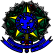 SERVIÇO PÚBLICO FEDERAL MINISTÉRIO DA EDUCAÇÃOUNIVERSIDADE FEDERAL DE UBERLÂNDIA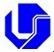 